        Oblastní spolek Českého červeného kříže Karviná, 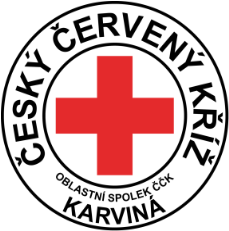       Gerontocentrum, nestátní zařízení sociální péče v Českém  Těšíně, Střelniční č.3      ________________________________________________________________________VYHODNOCENÍ PLÁNU ČINNOSTIZA ROK 20221) ÚVOD Název zařízení: Gerontocentrum ČČK, zřizováno Oblastním spolkem ČČK Karviná, Čajkovského 2215/2a, 734 01 Karviná – Mizerov Statutární zástupce: Luděk Rechberg, předseda OS ČČK Karviná Sídlo zařízení: Střelniční 257/3, 737 01 Český Těšín Odpovědná osoba: PhDr., Bc. Kateřina Kneifel – ředitelka zařízení Druhy poskytovaných služeb: a) „domovy pro seniory“ (§ 49 zákona č. 108/2006 Sb., o sociálních službách, ve znění pozdějších předpisů). Kapacita služby: 32 míst b) „odlehčovací služba“ (§ 44 zákona č. 108/2006 Sb., o sociálních službách, ve znění pozdějších předpisů). Kapacita služby: 1 místo Počet a struktura zaměstnanců organizace k 31.12. 2022:  Finanční zabezpečení organizace pro rok 2022 (dle schváleného rozpočtu VR OS ČČK Karviná): 2. PROVOZNÍ AKCE2.1. Zfunkčnění venkovní výtahové plošiny získáním kolaudačního rozhodnutí.  Náklady ve výši cca 15 tis. Kč budou hrazeny z finančních prostředků organizace. 										          T: 31.8. 2022Nesplněno:Nedošlo k získání kolaudačního rozhodnutí, a to vzhledem k úpravám dalších obslužných zařízení a stavebním úpravám, které taktéž zahrnují zisk kolaudačního rozhodnutí. Všechna tato rozhodnutí budou řešena v r. 2023 jako celek.2.2. Dokončení elektroinstalace k evakuačnímu výtahu, napojení na záložní zdroj a získání kolaudačního rozhodnutí k evakuačnímu výtahu. Plánovaný náklad na tyto práce je předběžně odhadnut na cca 100 000 Kč. Financování této akce bude pokryto z finančních zdrojů organizace.                                               					          T: 31.8. 2022Nesplněno: Byli nasmlouváni postupně 2 dodavatelé těchto služeb, oba postupně realizaci zakázky zrušili. Museli jsme opětovně poptávat jiné dodavatele a znovu zadávat práce. Přesunuto na r. 2023. 2.3.Rekonstrukce pokojů č. 4 na I. odd., pokojů č.2a, 2b, č. 3 a č. 5 na II. oddělení + rekonstrukce elektroinstalace + výměna podlahových krytin v těchto místnostech a obložení stěn v pokojích. Plánované náklady ve výši 550 tis. Kč budou hrazeny z finančních prostředků organizace.		                                                                                            T: 30.12. 2022Částečně splněno: Byly zrekonstruovány místnosti č. 4 na I. odd. a č. 5 na II. odd., vč. výměn podlahových krytin, obložení zdí a oprav elektroinstalací, které se uskutečnily v plánovaných termínech. Celkové náklady byly vyčísleny na 350 362 Kč a byly hrazeny zcela z finančních prostředků organizace. Rekonstrukce pokojů č. 2a, 2b a 3 na II. odd. byla přesunuta z provozních důvodů na r. 2023. 2.4.Zhotovení projektové dokumentace pro rekonstrukci pokojů č. 3 na I. odd. a č. 4 na odd., kdy z těchto dvou třílůžkových pokojů vzniknou 2 dvoulůžkové a 2 jednolůžkové pokoje se sociálním zařízením, čímž bude zajištěno zvýšení komfortu pro uživatele. Po zhotovení dokumentace následné realizování rekonstrukce.  			                      T: 31.8. 2022Splněno: Byla zhotovena projektová dokumentace pro úpravu 2 pokojů z třílůžkových na 2 dvoulůžkové a 2 jednolůžkové + bylo vydáno příslušné stavební povolení. Následně proběhla celková rekonstrukce těchto prostor. Celkové náklady byly vyčísleny na 633 656 Kč a byly hrazeny částečně z finančních prostředků organizace a částečně v rámci finanční podpory ze strany MKS v částce 189 000 Kč, které byly získány z dotačního titulu, vypsaného MSK. 2.5.Rekonstrukce centrálních koupelen na I. a II. odd. + rekonstrukce elektroinstalace.Plánované náklady ve výši 300 tis. Kč budou hrazeny z finančních prostředků organizace.										        T: 30.12. 2022Splněno:Byla provedena rekonstrukce obou centrálních koupelen na I. a II. odd. Celkové náklady byly vyčísleny na částku 382 317 Kč a byly hrazeny zcela z finančních prostředků organizace. 2.6.Dokončení výměny určených dveří za protipožární, v souladu s PBŘ. Plánované náklady ve výši 300 tis. Kč budou hrazeny z finančních prostředků organizace.										         T: 31.12. 2022Splněno: Byly vyměněny zbývající zárubně a dveře do určených místností Celkové náklady byly vyčísleny na 311 276 Kč a byly hrazeny zcela z finančních prostředků organizace.2.7. Revitalizace zahrady – zhotovení nových chodníků, výsadba nových rostlin, pokácení 3 kusů vzrostlých stromů v areálu zahrady.Plánované náklady ve výši cca 70 tis. budou hrazeny částečně z finančních zdrojů organizace a částečně budeme usilovat o zisk finanční podpory od dárců a z nadačních fondů. 										        T: 31.10. 2022Částečně splněno: Podařilo se pokácet 3 vzrostlé stromy v areálu zahrady a vysadit nové rostliny na skalku a okolo jezírka. Celkové náklady byly vyčísleny na částku 24 780 Kč a byly hrazeny zcela z finančních prostředků organizace. 2.8. Výmalba celého objektu – výmalba všech pokojů, kanceláří a společných prostor v budově. Plánované náklady ve výši cca 140 000 Kč budou hrazeny z finančních prostředků organizace.       					                                            T: 31.12. 2022Nesplněno:Výmalba je odložena na r. 2023 z důvodu neefektivnosti vymalování před dokončením zbývajících rekonstrukcí, které budou probíhat v 1. půlce r. 2023. 2.9.Zakoupení nového vozu na provozní úsek, za účelem zajištění dovozu stravy, nákupů a zajišťování dalších záležitostí, spojených s chodem zařízení a potřeb uživatelů služeb.Plánované náklady ve výši cca 350 000 Kč budou hrazeny z finančních prostředků organizace a případně z finančních prostředků získaných v rámci dotací z MSK.                 T: 31.12. 2022 Splněno:Bylo zakoupeno nové vozidla Dacia Duster, celková cena za pořízení vozu byla 407 390 Kč. Nákup vozidla byl financován zcela z finančních prostředků organizace.  Dotace na zakoupení vozu z MSK nebyla přiznána. 3. LIDSKÉ ZDROJE3.1. 	V rámci prohlubování dosavadních znalostí a dovedností zaměstnanců obou služeb a získání nových poznatků, uspořádat v zařízení minimálně 3x v roce akreditovaný seminář, který bude reflektovat na aktuální potřeby v oblasti vzdělávání dle cílové skupiny zařízení. Plánované náklady ve výši cca 40 tis. Kč budou hrazeny z finančních prostředků organizace.									     	         T: 31.12.2022Splněno: V r. 2022 bylo zrealizováno 6 akreditovaných seminářů, které byly plánovány na základě potřeb zejm. zaměstnanců přímé obslužné péče. Celkové náklady byly vyčísleny na 84 00 Kč a byly hrazeny z finančních prostředků organizace. 3.2. V návaznosti na prohlubování účinnosti sociálního modelu služby zajistit účast na některém z celorepublikových kongresů se zaměřením na rozvoj sociálních služeb za účasti sociální pracovnice, koordinátorky průběhu  služby  a  ředitelky zařízení, s cílem zkvalitnění vzájemné komunikace a spolupráce s odborně zaměřeným programem. Plánované náklady ve výši cca 20 tis. Kč budou hrazeny z finančních prostředků organizace.				                    					         T: 30.11. 2022 Splněno:  Byla zajištěna účast na 3 kongresech pro poskytovatele sociálních služeb (2 x Tábor a Mikulov), které byly zaměřeny na rozvoj sociálních služeb. Celkové náklady byly vyčísleny na částku 29 000 Kč a byly hrazeny z finančních prostředků organizace.3.3. Zajistit vzdělávání v oblasti bazální stimulace alespoň pro 3 zaměstnance přímé obslužné péče, s následnou aplikací do praxe. Plánované náklady ve výši cca 20 tis. Kč budou hrazeny z finančních prostředků organizace.						         T: 30.10. 2022Částečně splněno: Pro 2 zaměstnance přímé obslužné péče bylo zajištěno základní vzdělávání v oblasti bazální stimulace, s následnou aplikací do praxe, a 1 zaměstnanec přímé obslužné péče absolvoval nástavbové vzdělání v oblasti bazální stimulace. Celkové náklady byly vyčísleny na částku 15 000 Kč a byly hrazeny z finančních prostředků organizace. 3.4. Zajistit skupinová supervizní setkání pro zaměstnance přímé obslužné péče + sociální pracovnici.  Plánované náklady ve výši cca 10 tis. Kč budou hrazeny z finančních prostředků organizace.                		                                                                                T: 31.12. 2022Nesplněno: Supervizní setkání nebyla uskutečněna z důvodu nízkého počtu zaměstnanců přímé obslužné péče, ovlivněného fluktuací pracovníků a nutnosti zajistit poskytování péče klientům zařízení. 3.5. Ve spolupráci s organizací sdružující dobrovolníky umožnit alespoň 3 dobrovolníkům pravidelná setkávání s uživateli sociálních služeb.                                               T: 31.12. 2022Částečně splněno:Do zařízení docházely 2 dobrovolnice, které s klienty strávily celkem 30 hodin v rámci dobrovolnické činnosti.  4. ZABEZPEČENÍ VNITŘNÍHO KONTROLNÍHO SYSTÉMU4.1. Nastavit a průběžně zabezpečovat účinný kontrolní systém, který je v zařízení stanovován platnou směrnicí. Tuto směrnici průběžně aktualizovat, v návaznosti na nové právní předpisy. 									       T: průběžně, celoročněPrůběžně plněno:Během r. 2022 byly průběžně prováděny kontroly stanovené vnitřním kontrolním systémem, v návaznosti na platný vnitřní předpis. 5. ROZVOJOVÉ CÍLE ZAŘÍZENÍ NA OBDOBÍ 2022-20235.1. Nadále aktivně pracovat na upevňování sociálního modelu služeb v zařízení. Průběžně vytvářet odpovídající podmínky pro podporu sociálního modelu, a to:a) zvyšováním a posilováním kompetencí a vzděláváním zaměstnanců v přímé obslužné péči  a dalších zaměstnanců, tj.  sociální  pracovnice a  pracovnic  v sociálních  službách  na  volnočasových  aktivitách (vzdělávání, konzultace a kontakt s obdobnými druhy služeb, podpůrné konzultace s metodiky apod.),b) dalším zkvalitňováním systému individuálního plánování služby s jednotlivými uživateli služeb s ohledem na aktuální zdravotní stav jednotlivců.                                T: do 31.12. 2023Průběžně plněno: Dochází k průběžnému posilování kompetencí a vzdělávání zaměstnanců přímé obslužné péče i dalších zaměstnanců. Vzdělávání reflektuje na aktuální potřeby ze strany zaměstnanců.5.2. Získávat externí finanční zdroje, které bude možno využít na vzdělávání zaměstnanců, obnovu vybavení interiérů i exteriéru zařízení.                                                T: do 31.12. 2023Průběžně plněno: Průběžně se zapojujeme do vypisovaných dotačních titulů, s cílem získat finanční zdroje na vzdělávání zaměstnanců, obnovu vybavení interiérů i exteriéru zařízení. 5.3. Zajistit finanční zdroje na plánovanou rekonstrukci všech stávajících sociálních zařízení u pokojů uživatelů a přeměnu stávajících centrálních sociálních zařízení na pokoje pro uživatele. 	                                                                                                   T: do 31.12. 2023Průběžně plněno: Průběžně se zapojujeme do vypisovaných dotačních titulů, s cílem získat finanční zdroje na plánované rekonstrukce v rámci zařízení. V Českém Těšíně, 15.3.2023								…………………………………..								    PhDr., Bc. Kateřina Kneifel								   ředitelka Gerontocentra ČČKKATEGORIE ZAMĚSTNANCŮORGANIZACECELKEMZ TOHO:DPS                            OS Pracovníci v sociálních službách  1615,52                            0,48Sociální pracovník 1 0,97                             0,03Zdravotníci 3 2,91                             0,09Zaměstnanci správy 9 8,73                             0,27CELKEM:  2928,13                            0,87Skutečné náklady: Organizace celkemOsobní náklady11 600 000 KčOstatní náklady7 930 000 KčOdpisy 340 000 KčCELKEM: 19 870 000 KčSkutečné výnosy: Organizace celkem:Vlastní výnosy15 840 000 KčObdržené dotace5 820 000 KčCELKEM:21 660 000 Kč